Z P R A V O D A J – 2 . K L Z – A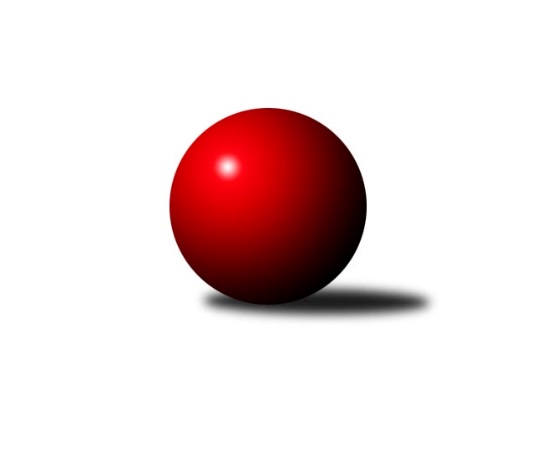 12Ročník 2018/2019	12.1.2019        Kutná Hora díky nejlepšímu výkonu kola družstev i jednotlivců poráží doma favorita soutěže Jihlavu. Pelhřimov bez potíží a jednoznačně poráží Jablonec a díky výhře Náchoda v Ústí nad Labem se nám zájemci o postup do 1. ligy žen rozrůstají hned na tři družstva, pak již je značný odstup dalších družstev.	        Zpravodaj dalšího kola bude až po odehrání předehrávky 15. kola, nyní nevím, jak rychle se mi to povede, zda v neděli či v pondělí večer, tak prosím o trpělivost. Jedno vím určitě, výsledky budou na webu kuzelky.com k dispozici.Nejlepšího výkonu v tomto kole: 3240 dosáhlo družstvo: TJ Sparta Kutná Hora Nejlepší výkon kola: 620 - Kamila DvořákováSouhrnný přehled výsledků:TJ Neratovice	- Kuželky Jiskra Hazlov 	2:6	3074:3097	(10.5:13.5)	12.1.TJ Loko. Ústí nad Labem	- SKK Primátor Náchod B	2:6	3149:3208	(10.0:14.0)	12.1.TJ Sokol Chýnov	- SK Žižkov Praha	1.5:6.5	2962:3075	(8.0:16.0)	12.1.TJ Sparta Kutná Hora 	- KK PSJ Jihlava	5:3	3240:3159	(13.0:11.0)	12.1.TJ Spartak Pelhřimov 	- TJ Biž. Jablonec n. Nisou 	7:1	3213:2975	(17.5:6.5)	12.1.Předehrávka 13. kola:Kuželky Jiskra Hazlov 	- KK Jiří Poděbrady 	6:2	3151:2922	(16.0:8.0)	13.1.Tabulka družstev:	1.	KK PSJ Jihlava	11	10	0	1	63.5 : 24.5 	160.5 : 103.5 	 3168	20	2.	TJ Spartak Pelhřimov	11	9	1	1	63.0 : 25.0 	149.0 : 115.0 	 3153	19	3.	SKK Primátor Náchod B	11	9	0	2	62.0 : 26.0 	152.5 : 111.5 	 3164	18	4.	SK Žižkov Praha	11	6	0	5	51.0 : 37.0 	148.5 : 115.5 	 3122	12	5.	TJ Sparta Kutná Hora	11	6	0	5	42.0 : 46.0 	130.0 : 134.0 	 3034	12	6.	KK Jiří Poděbrady	11	5	1	5	43.0 : 45.0 	127.0 : 137.0 	 3042	11	7.	Kuželky Jiskra Hazlov	12	4	1	7	39.0 : 57.0 	136.0 : 152.0 	 3065	9	8.	TJ Lokomotiva Ústí nad Labem	11	4	0	7	40.5 : 47.5 	130.5 : 133.5 	 3161	8	9.	TJ Biž. Jablonec nad Nisou	11	4	0	7	38.0 : 50.0 	123.0 : 141.0 	 3063	8	10.	TJ Neratovice	11	1	1	9	23.0 : 65.0 	101.5 : 162.5 	 3027	3	11.	TJ Sokol Chýnov	11	1	0	10	23.0 : 65.0 	105.5 : 158.5 	 3065	2Podrobné výsledky kola:	 TJ Neratovice	3074	2:6	3097	Kuželky Jiskra Hazlov 	Jaroslava Fukačová	114 	 123 	 142 	138	517 	 0:4 	 566 	 136	145 	 145	140	Linda Lidman	Karolína Kovaříková	124 	 136 	 138 	144	542 	 3:1 	 490 	 113	138 	 107	132	Lucie Tauerová	Hana Mlejnková	112 	 139 	 128 	137	516 	 1:3 	 532 	 123	145 	 125	139	Marta Kořanová	Anna Doškářová	118 	 122 	 127 	116	483 	 1:3 	 503 	 131	135 	 117	120	Eva Kotalová	Eva Dvorská	130 	 137 	 125 	112	504 	 2:2 	 526 	 115	146 	 124	141	Karoline Utikalová	Lucie Holubová	129 	 124 	 128 	131	512 	 3.5:0.5 	 480 	 122	124 	 123	111	Andrea Trampuschovározhodčí: Tajč VladislavNejlepší výkon utkání: 566 - Linda Lidman	 TJ Loko. Ústí nad Labem	3149	2:6	3208	SKK Primátor Náchod B	Barbora Vašáková	139 	 134 	 134 	126	533 	 2:2 	 576 	 134	164 	 132	146	Adéla Víšová	Eva Jandíková	138 	 123 	 115 	140	516 	 2:2 	 534 	 95	157 	 144	138	Eliška Boučková	Šárka Vohnoutová	138 	 126 	 111 	124	499 	 1:3 	 537 	 127	139 	 139	132	Milena Mankovecká	Jana Balzerová	139 	 135 	 141 	123	538 	 0:4 	 554 	 144	137 	 143	130	Dana Adamů	Tereza Odstrčilová	135 	 123 	 127 	154	539 	 2:2 	 537 	 133	137 	 141	126	Lucie Slavíková	Věra Slezáčková	131 	 124 	 136 	133	524 	 3:1 	 470 	 105	128 	 116	121	Helena Mervartovározhodčí: Vedoucí družstevNejlepší výkon utkání: 576 - Adéla Víšová	 TJ Sokol Chýnov	2962	1.5:6.5	3075	SK Žižkov Praha	Miroslava Cízlerová	116 	 129 	 122 	116	483 	 0:4 	 547 	 141	137 	 128	141	Lenka Boštická	Zuzana Mihálová	128 	 150 	 132 	118	528 	 2.5:1.5 	 488 	 101	124 	 132	131	Irini Sedláčková	Dita Kotorová	131 	 109 	 116 	129	485 	 2:2 	 487 	 134	108 	 117	128	Hedvika Mizerová *1	Alena Kovandová	120 	 142 	 133 	114	509 	 2:2 	 509 	 136	138 	 117	118	Lucie Řehánková	Věra Návarová	112 	 110 	 115 	127	464 	 1.5:2.5 	 478 	 110	110 	 130	128	Blanka Mizerová	Jana Takáčová	125 	 128 	 122 	118	493 	 0:4 	 566 	 138	131 	 163	134	Blanka Maškovározhodčí: Zdeněk Samec
střídání: *1 od 91. hodu Kateřina KatzováNejlepší výkon utkání: 566 - Blanka Mašková	 TJ Sparta Kutná Hora 	3240	5:3	3159	KK PSJ Jihlava	Kamila Dvořáková	141 	 147 	 151 	181	620 	 4:0 	 532 	 136	139 	 126	131	Šárka Vacková	Eva Renková	138 	 135 	 134 	132	539 	 1:3 	 539 	 124	142 	 140	133	Petra Dočkalová	Jitka Bulíčková	142 	 136 	 116 	145	539 	 3:1 	 506 	 134	110 	 122	140	Eva Rosendorfská	Jana Abrahámová	127 	 119 	 125 	129	500 	 2:2 	 503 	 113	138 	 127	125	Karolína Derahová	Klára Miláčková	130 	 129 	 134 	128	521 	 2:2 	 504 	 121	136 	 137	110	Martina Melchertová	Marie Adamcová	132 	 133 	 113 	143	521 	 1:3 	 575 	 156	151 	 142	126	Jana Braunovározhodčí:  Vedoucí družstevNejlepší výkon utkání: 620 - Kamila Dvořáková	 TJ Spartak Pelhřimov 	3213	7:1	2975	TJ Biž. Jablonec n. Nisou 	Josefína Vytisková	134 	 120 	 148 	143	545 	 3.5:0.5 	 485 	 133	120 	 110	122	Lenka Stejskalová	Aneta Kusiová	147 	 129 	 133 	132	541 	 4:0 	 483 	 130	116 	 114	123	Jitka Šklíbová	Kateřina Carvová	139 	 143 	 128 	126	536 	 3:1 	 467 	 101	109 	 141	116	Iveta Seifertová st.	Štěpánka Vytisková	136 	 128 	 140 	150	554 	 4:0 	 471 	 119	116 	 119	117	Zdeňka Kvapilová	Jana Pliešovská	123 	 122 	 130 	126	501 	 0.5:3.5 	 543 	 123	135 	 153	132	Jana Gembecová	Gabriela Knězů	127 	 142 	 141 	126	536 	 2.5:1.5 	 526 	 114	141 	 141	130	Jana Florianovározhodčí: Fridrichovský ZdeněkNejlepší výkon utkání: 554 - Štěpánka Vytisková	 Kuželky Jiskra Hazlov 	3151	6:2	2922	KK Jiří Poděbrady 	Marta Kořanová	125 	 148 	 129 	132	534 	 3:1 	 498 	 111	127 	 138	122	Zdeňka Dejdová	Eva Kotalová	142 	 150 	 137 	125	554 	 4:0 	 486 	 118	126 	 120	122	Michaela Moravcová	Miroslava Utikalová	119 	 98 	 132 	113	462 	 1:3 	 470 	 125	119 	 109	117	Vlasta Kohoutová	Jana Komancová	126 	 136 	 146 	132	540 	 3:1 	 464 	 112	139 	 119	94	Zuzana Holcmanová	Linda Lidman	137 	 150 	 128 	124	539 	 4:0 	 469 	 112	115 	 121	121	Magdaléna Moravcová	Karoline Utikalová	150 	 110 	 124 	138	522 	 1:3 	 535 	 112	148 	 132	143	Lada Tichározhodčí: Norbert SchneiderNejlepší výkon utkání: 554 - Eva KotalováPořadí jednotlivců:	jméno hráče	družstvo	celkem	plné	dorážka	chyby	poměr kuž.	Maximum	1.	Jana Braunová	KK PSJ Jihlava	568.97	370.3	198.7	1.8	7/7	(610)	2.	Štěpánka Vytisková	TJ Spartak Pelhřimov 	556.64	368.7	187.9	2.2	6/6	(582)	3.	Věra Slezáčková	TJ Lokomotiva Ústí nad Labem	550.45	380.3	170.2	6.9	4/6	(573)	4.	Lucie Holubová	TJ Neratovice	549.23	365.6	183.6	3.7	5/6	(580)	5.	Lenka Boštická	SK Žižkov Praha	545.49	368.3	177.2	4.0	7/7	(579)	6.	Linda Lidman	Kuželky Jiskra Hazlov 	543.13	363.1	180.0	4.0	6/7	(583)	7.	Lucie Slavíková	SKK Primátor Náchod B	542.27	363.4	178.9	4.6	5/7	(569)	8.	Petra Dočkalová	KK PSJ Jihlava	537.80	367.2	170.6	4.0	5/7	(567)	9.	Jana Florianová	TJ Bižuterie Jablonec nad Nisou 	536.34	358.9	177.4	3.7	7/7	(568)	10.	Kamila Dvořáková	TJ Sparta Kutná Hora 	534.96	351.5	183.5	3.1	4/6	(620)	11.	Tereza Odstrčilová	TJ Lokomotiva Ústí nad Labem	534.88	361.9	173.0	5.0	6/6	(549)	12.	Jana Balzerová	TJ Lokomotiva Ústí nad Labem	534.63	366.4	168.3	5.6	4/6	(560)	13.	Aneta Kusiová	TJ Spartak Pelhřimov 	532.87	355.8	177.1	4.5	6/6	(552)	14.	Eliška Boučková	SKK Primátor Náchod B	532.13	364.1	168.1	4.3	5/7	(544)	15.	Blanka Mašková	SK Žižkov Praha	532.09	360.1	171.9	6.6	7/7	(566)	16.	Zuzana Mihálová	TJ Sokol Chýnov	531.16	363.0	168.1	7.9	5/6	(565)	17.	Kateřina Katzová	SK Žižkov Praha	530.83	356.1	174.7	6.1	6/7	(561)	18.	Denisa Kovačovičová	SKK Primátor Náchod B	530.68	360.1	170.6	4.7	5/7	(555)	19.	Denisa Nálevková	SKK Primátor Náchod B	530.25	360.2	170.0	5.1	6/7	(566)	20.	Barbora Vašáková	TJ Lokomotiva Ústí nad Labem	529.58	355.1	174.4	6.1	6/6	(547)	21.	Lucie Tauerová	Kuželky Jiskra Hazlov 	528.97	364.9	164.0	3.4	7/7	(564)	22.	Dita Kotorová	TJ Sokol Chýnov	527.90	361.4	166.5	4.6	6/6	(541)	23.	Karolína Derahová	KK PSJ Jihlava	527.03	358.2	168.9	5.1	6/7	(571)	24.	Jitka Bulíčková	TJ Sparta Kutná Hora 	526.96	354.9	172.0	4.5	4/6	(559)	25.	Eva Renková	TJ Sparta Kutná Hora 	525.37	359.4	166.0	5.1	6/6	(588)	26.	Zdeňka Dejdová	KK Jiří Poděbrady 	525.06	358.2	166.8	5.2	7/7	(601)	27.	Gabriela Knězů	TJ Spartak Pelhřimov 	524.17	356.5	167.7	7.2	6/6	(556)	28.	Martina Melchertová	KK PSJ Jihlava	523.07	355.1	167.9	6.4	7/7	(567)	29.	Šárka Vohnoutová	TJ Lokomotiva Ústí nad Labem	522.80	345.0	177.8	5.4	5/6	(567)	30.	Michaela Moravcová	KK Jiří Poděbrady 	521.90	360.7	161.2	7.6	6/7	(565)	31.	Šárka Vacková	KK PSJ Jihlava	521.76	355.2	166.6	8.3	5/7	(555)	32.	Helena Mervartová	SKK Primátor Náchod B	521.61	355.6	166.0	6.3	6/7	(544)	33.	Petra Štrosmajerová	TJ Spartak Pelhřimov 	521.17	356.3	164.8	4.1	4/6	(547)	34.	Marta Kořanová	Kuželky Jiskra Hazlov 	520.60	355.7	164.9	8.3	6/7	(552)	35.	Alena Kovandová	TJ Sokol Chýnov	520.39	353.1	167.3	5.3	6/6	(564)	36.	Josefína Vytisková	TJ Spartak Pelhřimov 	518.53	347.1	171.4	5.1	5/6	(569)	37.	Jana Gembecová	TJ Bižuterie Jablonec nad Nisou 	518.08	346.5	171.5	7.5	6/7	(543)	38.	Eva Jandíková	TJ Lokomotiva Ústí nad Labem	517.83	361.0	156.8	7.8	4/6	(551)	39.	Jitka Šklíbová	TJ Bižuterie Jablonec nad Nisou 	517.69	356.7	160.9	5.6	7/7	(538)	40.	Adéla Víšová	SKK Primátor Náchod B	517.17	347.6	169.6	7.6	6/7	(576)	41.	Ivana Kopecká	TJ Sparta Kutná Hora 	517.06	352.8	164.3	7.9	4/6	(544)	42.	Anežka Motejlová	TJ Lokomotiva Ústí nad Labem	515.60	353.7	161.9	8.4	5/6	(532)	43.	Lenka Honzíková	KK Jiří Poděbrady 	515.40	350.7	164.7	6.9	5/7	(534)	44.	Kateřina Carvová	TJ Spartak Pelhřimov 	514.97	355.0	160.0	7.9	6/6	(589)	45.	Lucie Řehánková	SK Žižkov Praha	513.66	355.0	158.6	6.2	7/7	(544)	46.	Jana Takáčová	TJ Sokol Chýnov	512.19	353.2	159.0	5.5	6/6	(550)	47.	Lenka Stejskalová	TJ Bižuterie Jablonec nad Nisou 	510.29	350.9	159.4	9.0	7/7	(572)	48.	Karoline Utikalová	Kuželky Jiskra Hazlov 	509.79	345.2	164.5	6.7	7/7	(559)	49.	Eva Rosendorfská	KK PSJ Jihlava	509.70	347.0	162.7	6.7	6/7	(556)	50.	Zuzana Holcmanová	KK Jiří Poděbrady 	506.67	354.0	152.7	9.0	7/7	(566)	51.	Věra Návarová	TJ Sokol Chýnov	505.86	354.3	151.5	8.7	6/6	(536)	52.	Iveta Seifertová st.	TJ Bižuterie Jablonec nad Nisou 	505.14	344.3	160.8	7.3	7/7	(534)	53.	Jana Abrahámová	TJ Sparta Kutná Hora 	504.50	351.9	152.6	11.1	6/6	(553)	54.	Irini Sedláčková	SK Žižkov Praha	504.00	346.2	157.8	6.8	7/7	(562)	55.	Magdaléna Moravcová	KK Jiří Poděbrady 	503.76	347.6	156.1	8.3	5/7	(531)	56.	Karolína Kovaříková	TJ Neratovice	502.93	344.7	158.3	7.8	5/6	(554)	57.	Eva Dvorská	TJ Neratovice	501.61	339.4	162.2	7.9	6/6	(534)	58.	Klára Miláčková	TJ Sparta Kutná Hora 	497.13	355.6	141.5	9.3	4/6	(521)	59.	Miroslava Cízlerová	TJ Sokol Chýnov	494.42	353.0	141.4	11.3	6/6	(539)	60.	Anna Doškářová	TJ Neratovice	493.53	335.3	158.3	10.1	5/6	(521)	61.	Eva Kotalová	Kuželky Jiskra Hazlov 	492.25	349.4	142.9	10.8	7/7	(554)	62.	Michaela Weissová	KK Jiří Poděbrady 	489.40	338.2	151.2	9.4	5/7	(548)	63.	Hana Mlejnková	TJ Neratovice	487.44	335.5	152.0	10.2	5/6	(528)		Lucie Smrčková	TJ Spartak Pelhřimov 	577.00	374.0	203.0	3.0	1/6	(577)		Šárka Dvořáková	KK PSJ Jihlava	574.50	380.3	194.2	4.2	2/7	(598)		Miroslava Matejková	TJ Spartak Pelhřimov 	559.00	402.0	157.0	4.0	1/6	(559)		Dana Adamů	SKK Primátor Náchod B	550.00	361.0	189.0	4.5	2/7	(554)		Jana Komancová	Kuželky Jiskra Hazlov 	540.00	357.0	183.0	1.0	1/7	(540)		Kateřina Majerová	SKK Primátor Náchod B	539.63	364.8	174.9	3.6	4/7	(550)		Tereza Nováková	TJ Neratovice	538.00	358.0	180.0	3.0	1/6	(538)		Lenka Chalupová	TJ Lokomotiva Ústí nad Labem	526.25	357.5	168.8	3.0	2/6	(541)		Olga Syková	TJ Bižuterie Jablonec nad Nisou 	524.33	357.6	166.8	6.3	3/7	(542)		Lada Tichá	KK Jiří Poděbrady 	518.17	351.0	167.2	6.2	3/7	(540)		Jana Samoláková	TJ Neratovice	516.33	357.5	158.8	7.7	3/6	(537)		Milena Mankovecká	SKK Primátor Náchod B	511.44	355.4	156.0	7.0	3/7	(537)		Marie Adamcová	TJ Sparta Kutná Hora 	511.00	365.5	145.5	10.0	2/6	(521)		Anna Sailerová	SK Žižkov Praha	510.00	345.0	165.0	7.7	3/7	(528)		Jitka Vacková	KK Jiří Poděbrady 	509.33	352.8	156.5	7.3	2/7	(530)		Jana Pliešovská	TJ Spartak Pelhřimov 	506.17	361.7	144.5	8.2	3/6	(523)		Jaroslava Fukačová	TJ Neratovice	503.20	339.3	163.9	9.9	3/6	(531)		Hedvika Mizerová	SK Žižkov Praha	502.07	349.1	153.0	8.6	3/7	(555)		Simona Matulová	KK PSJ Jihlava	499.67	361.7	138.0	13.4	3/7	(513)		Michaela Dušková	SKK Primátor Náchod B	498.00	333.5	164.5	7.0	2/7	(516)		Radana Krausová	KK PSJ Jihlava	498.00	343.0	155.0	11.0	1/7	(498)		Klára Jarinová	Kuželky Jiskra Hazlov 	494.44	344.9	149.5	9.4	4/7	(540)		Hana Barborová	TJ Sparta Kutná Hora 	493.50	342.0	151.5	10.5	2/6	(527)		Tereza Kovandová	TJ Sokol Chýnov	492.50	334.5	158.0	8.5	1/6	(524)		Alžběta Doškářová	TJ Neratovice	486.67	336.3	150.3	13.3	3/6	(493)		Andrea Trampuschová	Kuželky Jiskra Hazlov 	484.38	336.1	148.3	9.1	4/7	(543)		Blanka Mizerová	SK Žižkov Praha	478.00	350.0	128.0	7.0	1/7	(478)		Zdeňka Vytisková	TJ Spartak Pelhřimov 	472.00	332.5	139.5	13.0	2/6	(497)		Miroslava Utikalová	Kuželky Jiskra Hazlov 	471.00	323.5	147.5	9.0	2/7	(480)		Vlasta Kohoutová	KK Jiří Poděbrady 	470.00	328.0	142.0	13.0	1/7	(470)		Zdeňka Kvapilová	TJ Bižuterie Jablonec nad Nisou 	465.58	333.1	132.5	13.6	4/7	(481)		Lenka Klimčáková	TJ Sparta Kutná Hora 	456.00	325.0	131.0	11.0	1/6	(456)		Anna Zlámalová	TJ Neratovice	448.00	335.0	113.0	17.0	1/6	(448)		Iveta Seifertová ml.	TJ Bižuterie Jablonec nad Nisou 	441.00	321.0	120.0	15.0	1/7	(441)		Zdeňka Vokolková	TJ Sparta Kutná Hora 	412.00	308.0	104.0	20.5	2/6	(451)		Hana Peroutková	TJ Sokol Chýnov	389.00	294.0	95.0	23.8	2/6	(415)Sportovně technické informace:Zápisy z utkání mi prosím posílejte řádně vyplněné, první v pořadí je pouze příjmení (nepoužívejte pouze velká písmena) o řádek níže je jméno a o řádek níže je registrační číslo. Prosím, nezapomínat uvádět do poznámky v zápisu o utkání jasně status startu hráčky mimo soupisku.start náhradníkadopsání na soupiskuStále není jasno jak uvádět příjmení a jméno, je nutné použít diakritiku při vyplňování.Zápis mi prosím pošlete i přes skutečnost, že byl vygenerován systémem kuzelky.com. Nejlepší bude zápis z utkání odeslat hned po utkání, mám více času reagovat na případné nesrovnalosti.Adresy kam vždy zápis posílat: petr.kohlicek@seznam.cz, petr.kohlicek@kuzelky.cz Starty náhradníků:registrační číslo	jméno a příjmení 	datum startu 	družstvo	číslo startu179	Dana Adamů	12.1.2019	SKK Primátor Náchod B	1x1794	Jana Komancová	13.1.2019	Kuželky Jiskra Hazlov 	1x4761	Miroslava Utikalová	13.1.2019	Kuželky Jiskra Hazlov 	1xHráči dopsaní na soupisku:registrační číslo	jméno a příjmení 	datum startu 	družstvo	18119	Linda Lidman	13.1.2019	Kuželky Jiskra Hazlov 	12931	Kamila Dvořáková	12.1.2019	TJ Sparta Kutná Hora 	19000	Jana Abrahámová	12.1.2019	TJ Sparta Kutná Hora 1611	Vlasta Kohoutová	13.1.2019	KK Jiří Poděbrady 		Program dalšího kola:13. kolo19.1.2019	so	10:00	SK Žižkov Praha - TJ Lokomotiva Ústí nad Labem	19.1.2019	so	10:00	SKK Primátor Náchod B - TJ Spartak Pelhřimov 	19.1.2019	so	10:00	TJ Bižuterie Jablonec nad Nisou  - TJ Sparta Kutná Hora 	19.1.2019	so	12:15	KK PSJ Jihlava - TJ Neratovice15. kolo20.01.19	ne	12:30	KK PSJ Jihlava - Kuželky Jiskra Hazlov Zpracoval: Petr Kohlíček, GSM 777 626 473, 775 26 27 28Dne: 13.01.2019	Nejlepší šestka kola - absolutněNejlepší šestka kola - absolutněNejlepší šestka kola - absolutněNejlepší šestka kola - absolutněNejlepší šestka kola - dle průměru kuželenNejlepší šestka kola - dle průměru kuželenNejlepší šestka kola - dle průměru kuželenNejlepší šestka kola - dle průměru kuželenNejlepší šestka kola - dle průměru kuželenPočetJménoNázev týmuVýkonPočetJménoNázev týmuPrůměr (%)Výkon5xKamila DvořákováKutná Hora6206xKamila DvořákováKutná Hora118.426202xAdéla VíšováNáchod B5761xBlanka MaškováŽižkov112.415669xJana BraunováJihlava5759xJana BraunováJihlava109.825754xLinda LidmanHazlov5662xAdéla VíšováNáchod B109.595761xBlanka MaškováŽižkov5663xLinda LidmanHazlov109.425661x
6xDana Adamů
Štěpánka VytiskováNáchod B
Pelhřimov554
5544xLenka BoštickáŽižkov108.64547